“The only way to learn mathematics is to do mathematics.” --Paul HalmosWelcome to Beaver Lake Middle School 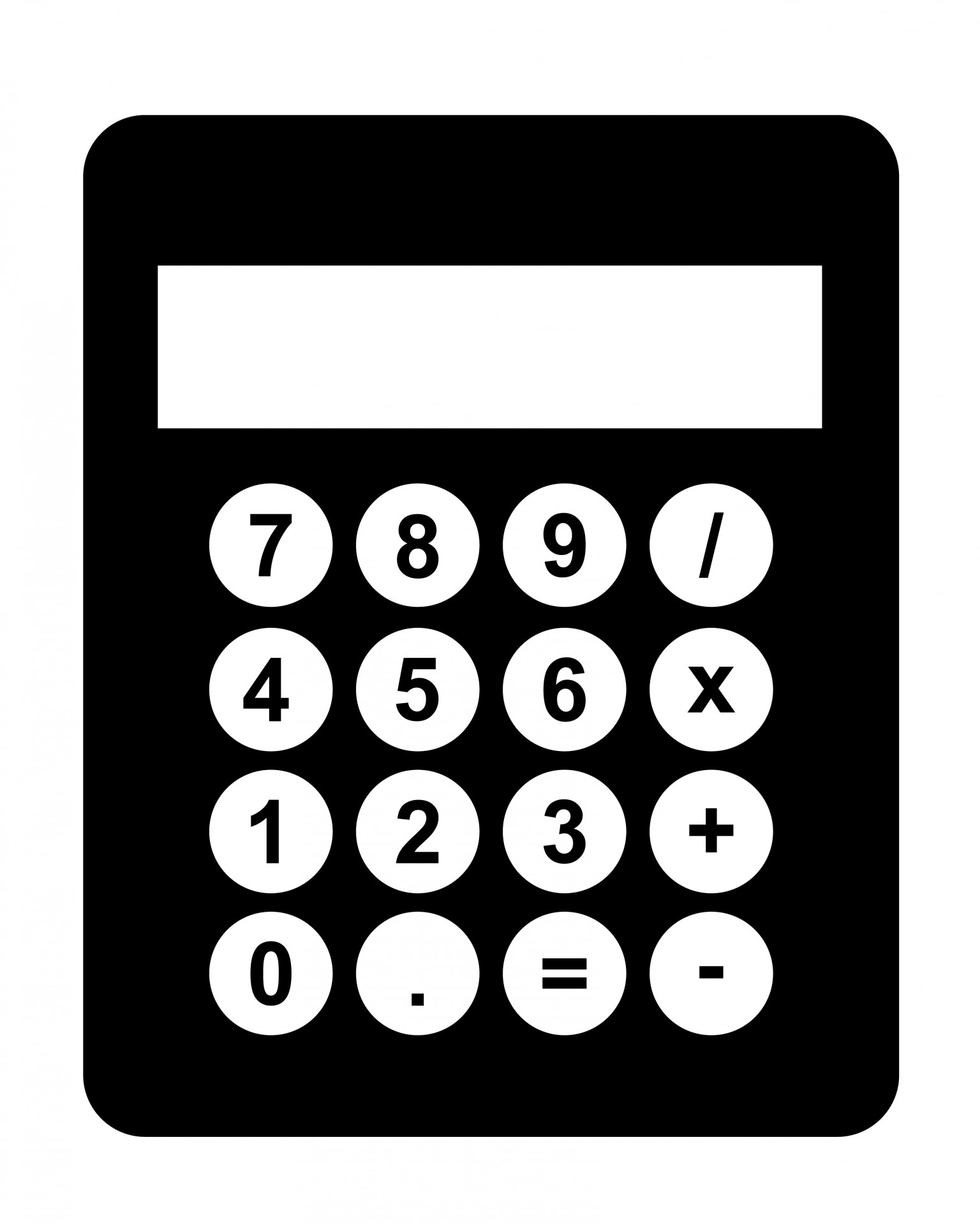 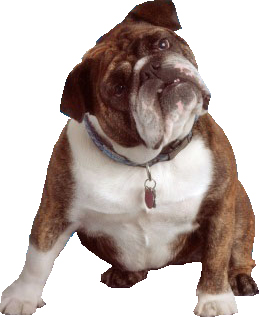 Welcome to 6th grade Math! The 2018-2019 school year is going to be full of learning and exciting challenges that will prepare you for future math classes and beyond. Students will be improving their skills with factors and multiples, ratios, rational numbers, fractions, two-dimensional measurement, and decimal computation.During this course, students will be expected to perform at a high level and demonstrate accountability for their learning and growth. I am happy to be on this journey with you!   Materials: Students are expected to come prepared to class every day! 1. Spiral notebook or composition book (dedicated to Math)2. Writing supplies (pens, pencils, erasers, highlighters)Evening Work/Enrichment:  Evening work is an important part of learning and mastering math concepts. Students can expect to have 15-30 minutes of math homework most nights in order to reinforce concepts taught during class. Students receive credit for the assignment, provided they show their work, document reasonable effort, and turn the assignment in on time.Learning Check: Every Friday (unless noted otherwise), students will have a learning check in the form of a quiz to assess their understanding and mastery of the skills and standards we are focusing on for the week.Attendance/Missing Work: When you miss class, you miss important information. If you are absent, please come see me when you return, so I can help you get caught up. I hope to partner with parents/guardians to ensure students are in school each and every day. Grading: The best way to monitor student progress is online through Skyward Family Access. Class assignments will be graded and weighted according to the following scale:Evening work/Enrichment = 30%Daily Work/Participation = 30%Tests/quizzes = 40%I use the school wide grading scale- please see BLMS handbook.If you have concerns about your grade in the class, please speak with me early in the trimester than waiting until the last minute. Communication: If there are any questions or concerns about the class and/or your son or daughter’s progress, please get in touch with me.  E-mail is the best correspondence (fredericks@issaquah.wednet.edu), but you are welcome to leave a voicemail for me at 425-837-4107, and I will get back to you as soon as possible. I will also be sending a weekly e-mail out on Friday with a description of activities and due dates for assignments.Classroom Expectations:In order for this class to be both productive and successful, a comfortable learning environment must be established. We will follow BLMS’ B(Be) Accountable, Respectful, Kind, and Safe.Cell Phones and Other ElectronicsFollowing BLMS’ Electronic Equipment Policy, all electronic devices must be turned off and out of sight during the school day, unless permission has been given.I consider it a great privilege and responsibility to be your child's teacher this year and look forward to meeting each of you on Curriculum Night! Sincerely,Sharissa FrederickFirst Assignment (1 point)    Due: Friday, September 7, 2018Please go over these pages with your parent/guardian. After doing so, sign in the appropriate spaces below indicating that you have read and understand all of the information in the document. I will do my best to make this the best possible year for your student and signing this syllabus shows we all have the same goal.  -----------------------------------------------------------------------------------------------------------Student Name:             				Parent/Guardian Name:______________________________             	___________________________Parent/Guardian E-mail:______________________________ 	“The only way to learn mathematics is to do mathematics.” --Paul HalmosWelcome to Beaver Lake Middle School Welcome to 7th grade Math! The 2018-2019 school year is going to be full of learning and exciting challenges that will prepare you for future math classes and beyond. Students will be improving their skills with variables and patterns, statistics and data analysis, two-dimensional geometry, integers and rational numbers, and understanding similarity. During this course, students will be expected to perform at a high level and demonstrate accountability for their learning and growth. I am happy to be on this journey with you!   Materials: Students are expected to come prepared to class every day! 1. Spiral notebook or composition book (dedicated to Math)2. Writing supplies (pens, pencils, erasers, highlighters)Evening Work/Enrichment:  Evening work is an important part of learning and mastering math concepts. Students can expect to have 15-30 minutes of math homework most nights in order to reinforce concepts taught during class. Students receive credit for the assignment, provided they show their work, document reasonable effort, and turn the assignment in on time.Learning Check: Every Friday (unless noted otherwise), students will have a learning check in the form of a quiz to assess their understanding and mastery of the skills and standards we are focusing on for the week.Attendance/Missing Work: When you miss class, you miss important information. If you are absent, please come see me when you return, so I can help you get caught up. I hope to partner with parents/guardians to ensure students are in school each and every day. Grading: The best way to monitor student progress is online through Skyward Family Access. Class assignments will be graded and weighted according to the following scale:Evening work/Enrichment = 30%Daily Work/Participation = 30%Tests/quizzes = 40%I use the school wide grading scale- please see BLMS handbook.If you have concerns about your grade in the class, please speak with me early in the trimester than waiting until the last minute. Communication: If there are any questions or concerns about the class and/or your son or daughter’s progress, please get in touch with me.  E-mail is the best correspondence (fredericks@issaquah.wednet.edu), but you are welcome to leave a voicemail for me at 425-837-4107, and I will get back to you as soon as possible. I will also be sending a weekly e-mail out on Friday with a description of activities and due dates for assignments.Classroom Expectations:In order for this class to be both productive and successful, a comfortable learning environment must be established. We will follow BLMS’ B (Be) Accountable, Respectful, Kind, and Safe.Cell Phones and Other ElectronicsFollowing BLMS’ Electronic Equipment Policy, all electronic devices must be turned off and out of sight during the school day, unless permission has been given.I consider it a great privilege and responsibility to be your child's teacher this year and look forward to meeting each of you on Curriculum Night! Sincerely,Sharissa Frederick“Education is the most powerful weapon which you can use to change the world.” --Nelson Mandela        Welcome to Beaver Lake Middle School Welcome to Learning Strategies! Each day of the week, we will focus on a different skill to help us grow socially, emotionally, and our executive functioning.Mindfulness MondayMorning MeetingThe 5 Point ScaleEmotional VocabularyFOCUS SKILL: SELF-REGULATIONTalk About It TuesdayPerspective Taking/Social Problem Solving/FlexibilityFOCUS SKILL: SOCIAL/EMOTIONALWork on It WednesdaySkywardAttendanceGradesMissing AssignmentsFOCUS SKILL: EXECUTIVE FUNCTIONINGThink About It ThursdayExecutive Functioning/Study Skills/Organization/PlanningFOCUS SKILL: EXECUTIVE FUNCTIONINGFun FridayGame Day/Discussion/Debate/Group WorkFOCUS SKILL: SOCIAL/EMOTIONALMaterials: Students are expected to come prepared to class every day! 1. Loose leaf paper2. Writing supplies (pens, pencils, erasers, highlighters)3. Sticky notes4. Folder for this class onlyAttendance/Missing Work: If you are aware of an absence ahead of time, please notify teachers. When you return, please come see me so I can help you get caught up. I hope to partner with parents/guardians to ensure students are in school each and every day. Grading: The best way to monitor student progress is online through Skyward Family Access. I use the school wide grading scale- please see BLMS handbook.If you have concerns about your grade in the class, please speak with me early in the trimester than waiting until the last minute. Communication: If there are any questions or concerns about the class and/or your son or daughter’s progress, please get in touch with me.  E-mail is the best correspondence (fredericks@issaquah.wednet.edu), but you are welcome to leave a voicemail for me at 425-837-4107, and I will get back to you as soon as possible. I will also be sending a weekly e-mail out on Friday with a description of activities and due dates for assignments.Classroom Expectations:In order for this class to be both productive and successful, a comfortable learning environment must be established. We will follow BLMS’ B (Be) Accountable, Respectful, Kind, and Safe.Cell Phones and Other ElectronicsFollowing BLMS’ Electronic Equipment Policy, all electronic devices must be turned off and out of sight during the school day, unless permission has been given.I consider it a great privilege and responsibility to be your child's teacher this year and look forward to meeting each of you on Curriculum Night! Sincerely,Sharissa Frederick“The only way to learn mathematics is to do mathematics.” --Paul HalmosWelcome to Beaver Lake Middle School Welcome to 8th grade Math! The 2018-2019 school year is going to be full of learning and exciting challenges that will prepare you for future math classes and beyond. Students will be improving their skills with variables and patterns, statistics and data analysis, two-dimensional geometry, integers and rational numbers, and understanding similarity. During this course, students will be expected to perform at a high level and demonstrate accountability for their learning and growth. I am happy to be on this journey with you!   Materials: Students are expected to come prepared to class every day! 1. Spiral notebook or composition book (dedicated to Math)2. Writing supplies (pens, pencils, erasers, highlighters)Evening Work/Enrichment:  Evening work is an important part of learning and mastering math concepts. Students can expect to have 15-30 minutes of math homework most nights in order to reinforce concepts taught during class. Students receive credit for the assignment, provided they show their work, document reasonable effort, and turn the assignment in on time.Learning Check: Every Friday (unless noted otherwise), students will have a learning check in the form of a quiz to assess their understanding and mastery of the skills and standards we are focusing on for the week.Attendance/Missing Work: When you miss class, you miss important information. If you are absent, please come see me when you return, so I can help you get caught up. I hope to partner with parents/guardians to ensure students are in school each and every day. Grading: The best way to monitor student progress is online through Skyward Family Access. Class assignments will be graded and weighted according to the following scale:Evening work/Enrichment = 30%Daily Work/Participation = 30%Tests/quizzes = 40%I use the school wide grading scale- please see BLMS handbook.If you have concerns about your grade in the class, please speak with me early in the trimester than waiting until the last minute. Communication: If there are any questions or concerns about the class and/or your son or daughter’s progress, please get in touch with me.  E-mail is the best correspondence (fredericks@issaquah.wednet.edu), but you are welcome to leave a voicemail for me at 425-837-4107, and I will get back to you as soon as possible. I will also be sending a weekly e-mail out on Friday with a description of activities and due dates for assignments.Classroom Expectations:In order for this class to be both productive and successful, a comfortable learning environment must be established. We will follow BLMS’ B (Be) Accountable, Respectful, Kind, and Safe.Cell Phones and Other ElectronicsFollowing BLMS’ Electronic Equipment Policy, all electronic devices must be turned off and out of sight during the school day, unless permission has been given.I consider it a great privilege and responsibility to be your child's teacher this year and look forward to meeting each of you on Curriculum Night! Sincerely,Sharissa Frederick